В конце этого года будет отмечаться 110-я годовщина Регламента радиосвязи МСЭ – международного договора, который обеспечивает возможность глобальной радиосвязи и является ее основой. Для того чтобы в празднованиях могли принять участие как можно больше членов сообщества МСЭ-R, эта годовщина будет отмечаться в понедельник, 12 декабря 2016 года, одновременно с открытием Всемирного семинара МСЭ по радиосвязи 2016 года (ВСР-16).Имею честь пригласить вас принять участие в празднованиях по случаю этой годовщины. С учетом важности данного мероприятия в контексте развития согласованной на международном уровне радиосвязи, было бы весьма желательным участие представителей всего членского состава МСЭ. Это приглашение распространяется также на нынешних членов Радиорегламентарного комитета и председателей и заместителей председателей исследовательских комиссий МСЭ-R, в том числе Консультативной группы по радиосвязи и Подготовительного собрания к конференции. Хотел бы также воспользоваться данной возможностью, чтобы через вас передать это приглашение всем тем, кто, благодаря своей работе и годам службы, внес большой вклад в 110-летнюю историю Регламента радиосвязи МСЭ: –	официальным должностным лицам Бюро радиосвязи, Радиорегламентарного комитета и бывшего МКРЧ, –	бывшим председателям исследовательских комиссий МСЭ-R, в том числе Консультативной группы по радиосвязи, Подготовительного собрания к конференции и Специального комитета, а также исследовательских комиссий бывшего МККР. ПрограммаПразднования, которые будут проводиться одновременно с Всемирным семинаром МСЭ по радиосвязи 2016 года (ВСР-16), начнутся в 09 час. 30 мин. в понедельник, 12 декабря 2016 года, с официальной церемонии открытия, за которой состоится групповое обсуждение важности Регламента радиосвязи. Во время празднований будут обеспечены синхронный перевод, ввод субтитров и веб-трансляция на шести официальных языках Союза с помощью веб-сайта "110-я годовщина Регламента радиосвязи" по адресу: www.itu.int/en/ITU-R/RR110. Проект программы празднований содержится в Приложении 1. Полная программа мероприятия будет представлена на веб-сайте мероприятия. Краткие сведения о 110-й годовщине Регламента радиосвязи МСЭ содержатся в Приложении 2.Регистрация и практическая информацияУчастники, зарегистрировавшиеся на Всемирном семинаре МСЭ по радиосвязи 2016 года (ВСР-16), также будут автоматически зарегистрированы для участия в празднованиях в честь 110-й годовщины Регламента радиосвязи МСЭ. С дальнейшими вопросами об участии в этих празднованиях просим обращаться в группу МСЭ-R по регистрации на мероприятиях по адресу: ITU-R.Registrations@itu.int.Франсуа РансиДиректор Приложения: 2Рассылка:–	Администрациям Государств – Членов МСЭ–	Членам Сектора радиосвязи–	Председателям и заместителям председателей исследовательских комиссий по радиосвязи –	Председателю и заместителям председателя Консультативной группы по радиосвязи–	Председателю и заместителям председателя Подготовительного собрания к конференции–	Членам Радиорегламентарного комитета–	Генеральному секретарю МСЭ, Директору Бюро стандартизации электросвязи, Директору Бюро развития электросвязиПриложение 1Проект программыПразднования в честь 110-й годовщины 
Регламента радиосвязи МСЭ (1906−2016 гг.)(подробная программа будет представлена по адресу: www.itu.int/en/ITU-R/RR110)•	ДАТА:	Понедельник, 12 декабря 2016 года, одновременно с открытием Всемирного семинара МСЭ по радиосвязи 2016 года (ВСР-16)•	МЕСТО ПРОВЕДЕНИЯ: 	МЦКЖ (Международный центр конференций в Женеве)
Rue de Varembé 17, 1211 Geneva, Switzerland•	ПРОЕКТ ПРОГРАММЫ:09 час. 30 мин. – Начало церемонии #RR110 Ораторы:Открытие 		Г-н Хоулинь Чжао, Генеральный секретарь МСЭ		Г-н Франсуа Ранси, Директор Бюро радиосвязи МСЭ Приглашенный(ые) оратор(ы)10 час. 40 мин. – Перерыв на кофе11 час. 00 мин. – Групповое обсуждение важности Регламента радиосвязи МСЭ12 час. 30 мин. – Перерыв на обед14 час. 00 мин. – Всемирный семинар МСЭ по радиосвязи 2016 года (ВСР-16)Приложение 2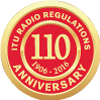 110-я годовщина Регламента радиосвязи МСЭ (1906−2016 гг.)В 1906 году 30 морских держав собрались на первую Международную радиотелеграфную конференцию в Берлине, для того чтобы подписать "Международную радиотелеграфную конвенцию", вводившую принцип обязательного обеспечения связи между судами, находящимися в море, и сушей. В приложении к этой Конвенции содержался первый регламент, регулирующий правила пользования беспроводным телеграфом. Этот регламент, который с тех пор был расширен и пересмотрен на многочисленных конференциях радиосвязи, в настоящее время известен как Регламент радиосвязи МСЭ. Регламент радиосвязи применяется к частотам в диапазоне от 9 кГц до 3000 ГГц и в настоящее время содержит более 2000 страниц, где указаны права и обязанности 193 Государств − Членов МСЭ при использовании ресурсов спектра и орбит. С расширением внедрения беспроводных средств связи в мире порядка 40 различных радиослужб совместно используют спектр в соответствии со своими нынешними и ожидаемыми потребностями, для того чтобы предоставлять высококачественные услуги постоянно растущему числу пользователей. В 2016 году у членов МСЭ есть все основания для празднования 110-й годовщины Регламента радиосвязи МСЭ. Процесс проведения всемирных конференций радиосвязи (ВКР), посредством которого обновляется Регламент радиосвязи, сыграл ведущую роль в создании своевременной и эффективной международной регламентарной основы для развития передовых беспроводных служб и применений, обеспечив в то же время защиту интересов и прав всех пользователей радиосвязи. Спустя сто десять лет после 1906 года этот процесс доказал свою эффективность в реагировании на постоянный рост услуг радиосвязи, который подпитывается постоянными инновациями в технологиях и растущими ожиданиями со стороны населения в целом. Радиосвязь стала повсеместным явлением в нашей жизни: начиная с приборов и устройств (таких, как персональные мобильные телефоны, часы, управляемые по радио, головные телефоны), в организации домашних и офисных сетей (например, беспроводной доступ к сети, связь с ПК посредством радиоустройства, дистанционное управление), в навигации (использование различных радионавигационных систем), в интеллектуальных системах на транспорте (например, управление на платных автодорогах, предотвращение столкновений), в радиовещании (радио, ТВ и передача данных), для связи при чрезвычайных ситуациях (комплексные системы предупреждения по радио и оказания помощи при бедствиях) вплоть до интернета вещей. В настоящее время мы наблюдаем стремительное развертывание сотовых систем четвертого поколения (4G) на основе нормативных положений и стандартов IMT МСЭ (Международной подвижной электросвязи), и успешно продвигается разработка нормативных положений и стандартов IMT-2020 МСЭ для систем пятого поколения (5G).Предлагаем членам МСЭ отпраздновать эту годовщину, организуя национальные мероприятия, а также посредством (см. www.itu.int/go/ITU-R/RR110): –	социальных сетей через twitter с хэштегом #RR110,–	позывного сигнала любительского радио 4U1ITU,–	участия в кампании Thunderclap,–	направления по адресу brpromo@itu.int кратких видеоматериалов о вашей соответствующей деятельности, связанной с Регламентом радиосвязи МСЭ, для размещения в интернете, –	участия во Всемирном семинаре МСЭ по радиосвязи 2016 года (ВСР-16), в ходе которого будет отмечаться 110-я годовщина Регламента радиосвязи МСЭ (см. www.itu.int/go/WRS-16).______________Бюро радиосвязи (БР)Бюро радиосвязи (БР)Бюро радиосвязи (БР)Административный циркуляр
CА/231Административный циркуляр
CА/231Администрациям Государств – Членов МСЭ 
и Членам Сектора радиосвязиАдминистрациям Государств – Членов МСЭ 
и Членам Сектора радиосвязиАдминистрациям Государств – Членов МСЭ 
и Членам Сектора радиосвязиПредмет:Празднования в честь 110-й годовщины Регламента радиосвязи МСЭ,
Женева, 12 декабря 2016 годаПразднования в честь 110-й годовщины Регламента радиосвязи МСЭ,
Женева, 12 декабря 2016 годаСледите за мероприятием в социальных сетях через twitter с хэштегом #RR110 и с помощью позывного сигнала любительского радио 4U1ITU